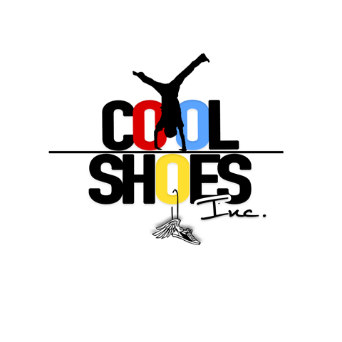 Cool Shoes Summer Camp		                            Summer 2020		                       Enrollment ApplicationFirst Name ________________________      Last Name __________________________Age ____________ 	 Grade in fall 2020 ___________Street Address ________________________ City ________________________State ____________________________ Zip Code _________________Home Phone __________________ Email __________________________________  Parent /Guardian First Name _______________________       Last Name ___________________________Date of Birth ____________ Phone _______________________________First Name ______________________    Last Name ___________________________Date of Birth ____________ Phone ________________________________T Shirt Size          XS    S      M     L    XLCheck Dates to which your child will be attendingWeek 1	- June 15-19 			Week 5	- July 13-17		Week 9 – Aug 10-14Week 2 – June 22-26			Week 6	 - July 20-24		Week 10 – Aug 17-21Week 3	 - June 29- 3			Week 7	- July 27-31		Week 11 - Aug 24-28Week 4	 - July 6-10			Week 8 Aug 3-7		Week 12 – Aug 31- 4You are responsible for all payment.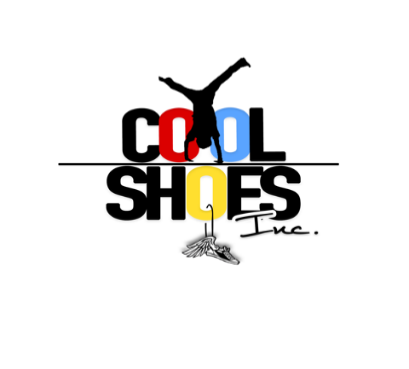            Pick Up and Emergency Contact Information 1. Name _____________________ Relation ___________   Phone #________________2. Name _____________________ Relation ___________   Phone #________________3. Name _____________________ Relation ___________   Phone #________________4. Name _____________________ Relation ___________   Phone #________________The following people are authorized to pick up my child _____ I give permission for my child to sign out from Cool Shoes Summer Camp (4:30-6) pm (Only for children over 10 years old)Does your child suffer from any allergies, illness, disability, or other medical conditions? If yes please detail below. Yes_____ No ___ Hospital/ Clinic Preference: _________________________________________________Physicians Name: _________________________________________________________If I am not available and a medical emergency arises administration has my permission to seek medical help at: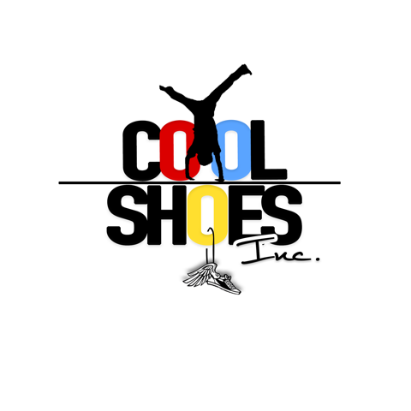  Permission Form Authorization(Please initial)Field Trips_____ I give permission for my child to attend all field trips planned by Cool Shoes Inc.Photo Release _____ I give permission to Cool Shoes Inc. to take pictures of my child. (To display children engaging in summer camp activities, field trips, group sessions. Then display them in the summer camp program and or website. )Computer / Video Games___ I give permission for my child to participate in the use of Video games and Computer usage. Medical Treatment ___ I give my permission to Cool Shoes Inc. to administer basic first aid to my child when neededChilds Name (Printed) _____________________________________________________Parent/ Guardian Signature (Printed) ___________________________________________ Parent/ Guardian Signature ________________________________   Date _____________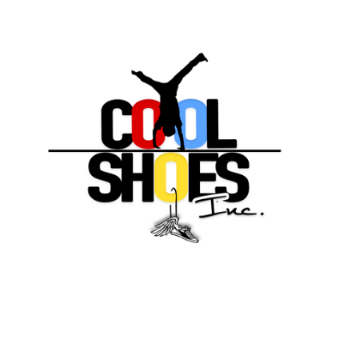 Camper QuestionnaireThis questionnaire is solely to understand who your child is and what they enjoy so that we can ensure that your child’s time at Cool Shoes Summer Camp is one they will never forget.Some of my favorite activities or hobbies are: ____________________________________________________________________Some of my least favorite activities or hobbies are: _____________________________________________________________________My friends describe me as:  ______________________________________________________________________My favorite school subject is: _____________________________________________________________________My favorite color is:  ______________________________________________________________________My favorite sport: ______________________________________________________________________My favorite food: ______________________________________________________________________I have trouble with: ______________________________________________________________________I need help with: ______________________________________________________________________I get upset when: ______________________________________________________________________I am most happy when: _____________________________________________________________________I am least happy when: ______________________________________________________________________I am most enthusiastic about: ___________________________________________________________________Describe how your child gets along with peers: ____________________________________________________________________When I’m upset you can help calm me down by _____________________________________________________________________What are the most effective ways to comfort your child? ______________________________________________________________________Something new I hope to learn or do during summer: ______________________________________________________________________